         Ta rih: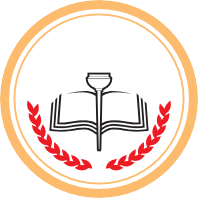 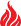 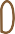 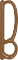 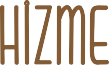 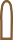 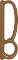 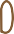 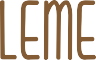 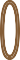 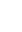 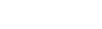 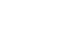 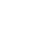 …………………………………………..   OKULUOkul çağı döneminde çocuğun kendini tanıması ve kabulü, özgüveninin gelişmesi, hayal dünyasının gelişmesi, meslekleri tanıması kısacası çocuğun toplumda kendini bir birey olarak algılamasının gerçekleşmesi için okullar- da rehberlik hizmetleri planlanır ve uygulanır. Yürütülen rehberlik hizmetlerinden en üst düzeyde fayda sağlamak için çocuğun hayatındaki tüm bireyler (akran, veli, öğretmen, okul yönetimi) bu eğitimin içerisine dâhil edilmeli- dir. Rehberlik servisleri öğrencilere doğrudan hizmet sunduğu gibi dolaylı olarak da (müşavirlik) hizmet sunmak- tadır.Okulda verilen rehberlik hizmetlerinin daha etkili olabilmesi için öğrenci, veli ve okul personelinin (öğretmen, idareci, yardımcı personel) ihtiyacı olduğunu düşündüğünüz bilgileri yazınız.*Katkıda bulunmak istiyorsanız isminizi de belirtiniz. İsminizi belirtmek istemiyorsanız rehberlik servisiyle doğru- dan iletişime geçebilirsiniz.**Özel olarak görüşmek istediğiniz konular varsa size daha çok yardımcı olabilmemiz için doğrudan rehberlik servisine başvurunuz.Ta rih: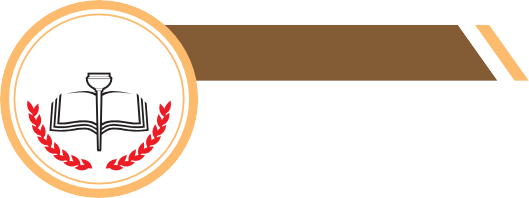 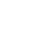 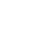 …………………………………………..   OKULUÇocuğunuzun Sınıf Düzeyi: Öğrenci ile Yakınlık Dereceniz:Okul çağı döneminde çocuğun kendini tanıması ve kabulü, özgüveninin gelişmesi, hayal dünyasının gelişmesi, meslekleri tanıması kısacası çocuğun toplumda kendini bir birey olarak algılamasının gerçekleşmesi için okul- larda rehberlik hizmetleri planlanır ve uygulanır. Yürütülen rehberlik hizmetlerinden en üst düzeyde fayda sağ- lamak için çocuğun hayatındaki tüm bireyler (akran, veli, öğretmen, okul yönetimi) bu eğitimin içerisine dâhil edilmelidir. Rehberlik servisleri öğrencilere doğrudan hizmet sunduğu gibi dolaylı olarak da (müşavirlik) hizmet sunmaktadır.Okulda verilen rehberlik hizmetlerinin daha etkili olabilmesi adına öğrenci, veli ve okul personelinin (öğretmen, idareci, yardımcı personel) ihtiyacı olduğunu düşündüğünüz bilgileri yazınız.*Katkıda bulunmak istiyorsanız isminizi de belirtiniz. İsminizi belirtmek istemiyorsanız rehberlik servisiyle doğru- dan iletişime geçebilirsiniz.**Özel olarak görüşmek istediğiniz konular varsa size daha çok yardımcı olabilmemiz için doğrudan rehberlik servisine başvurunuz.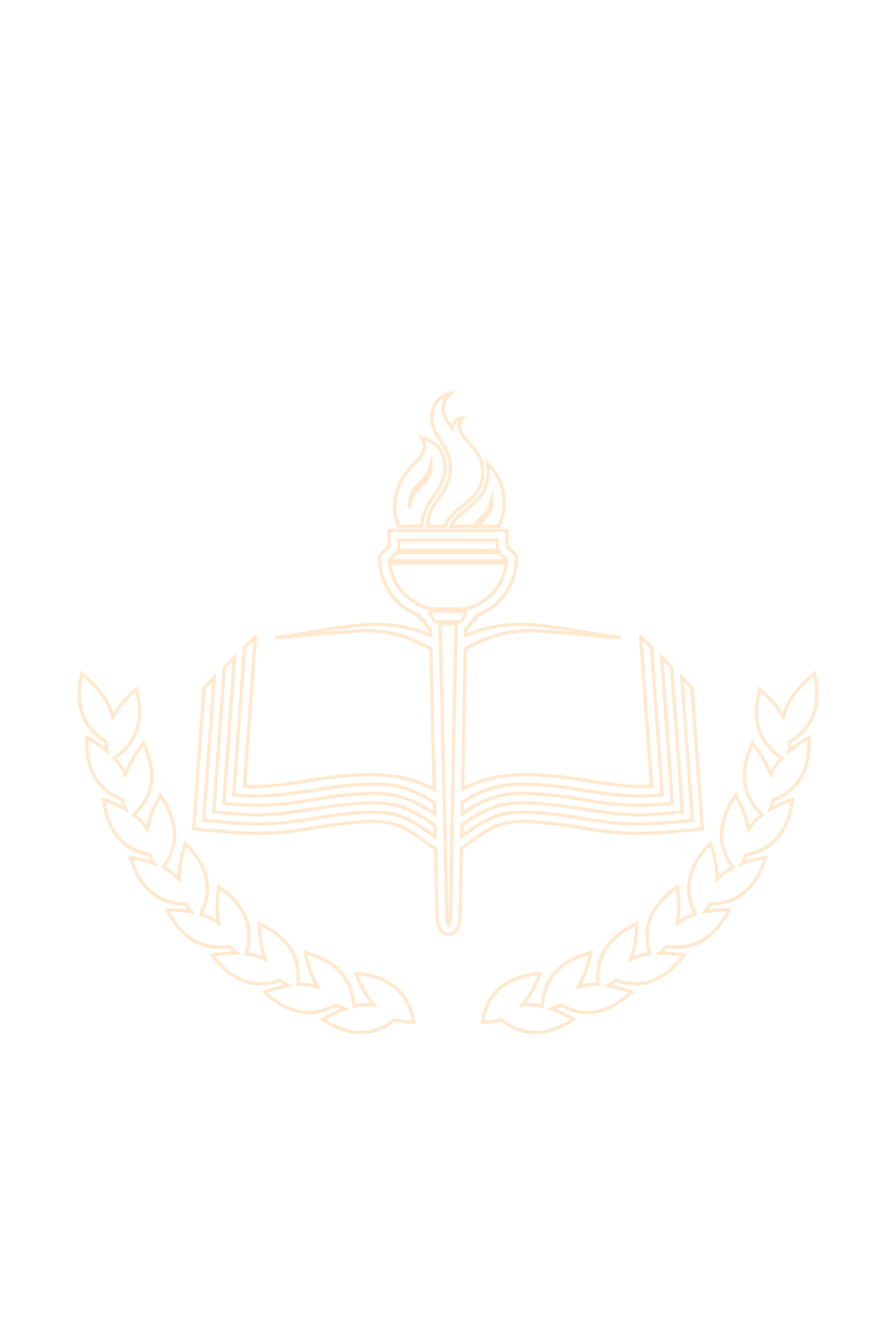 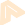 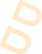 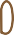 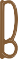 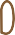 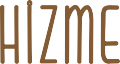 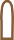 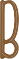 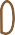 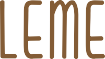 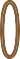 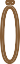 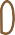 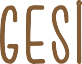 KULLANIM AMACI: Okul rehberlik hizmetlerinin etkililiğini artırmak için hizmet sunulan grubun ihtiyaçlarını belir- lemek önem arz etmektedir. Okullarda uygulanan “Öğrenci Profili Belirleme Programı” ile öğrenci gözünden reh- berlik ihtiyaçları belirlenir. Öğrenciye dolaylı hizmet sunmak için okulun paydaşlarına da rehberlik hizmeti sunulur. Öğrenciye yönelik rehberlik hizmetleri ve veliye-okul personeline sunulacak müşavirlik hizmetlerinde ihtiyaçların veli ve okul personeli gözünden belirlenmesi amacıyla İhtiyaç Belirleme Formları geliştirilmiştir.KİMLER KULLANIR? İhtiyaç belirleme formları veli ve okul personeli için ayrı ayrı hazırlanmıştır ve ilgili grup tarafından doldurulur. Okul personeli için ihtiyaç belirleme formları okul idaresinin desteği ile okul rehberlik öğ- retmeni tarafından okul personeline ulaştırılır ve doldurulması sağlanır. Veli için ihtiyaç belirleme formları okul rehberlik öğretmeninin desteği ile sınıf rehber öğretmenleri tarafından velilere ulaştırılır ve doldurulması sağlanır. Formlar okul rehberlik servisine teslim edilir ve okul rehberlik öğretmeni tarafından değerlendirilerek ihtiyaçlara hitap edecek şekilde rehberlik planlarına yansıtılır.DİKKAT EDİLECEK HUSUSLARRehberlik planında önemli olan bir kişiye ait rehberlik ihtiyacı değil, hizmet sunulan grubun ortak ihtiyaçlarıdır. Öncelikli olarak formlarda en çok ifade edilmiş ihtiyaçlarla ilgili rehberlik çalışmaları planlanmalıdır.Uygulama sonucu genel değerlendirme yapılacağı için uygulama formlarına isim yazılması zorunlu değildir. Ancak veli formunda velilerin çocuğunun sınıf düzeyine göre ihtiyaç belirtme ihtimali düşünülerek öğrenci sınıf düzeyi bilgisi istenmiştir.Velinin öğrenci ile yakınlık derecesi, veli gözünden ihtiyaçları etkileyeceği için öğrenciye yakınlık derecesi bil- gisi istenmiştir.Sizce okulunuz öğrencilerinin rehberlik ihtiyaçları nelerdir? Sınıf düzeyi belirterek ihtiyaçları yazınız.1)Sizce okulunuz velilerinin rehberlik ihtiyaçları nelerdir?1)Sizce okulunuz personelinin (öğretmen, idareci, yardımcı personel) rehberlik ihtiyaçları nelerdir?1)Yapılan çalışmalarda rehberlik servisine ne tür katkılar  sunabilirsiniz?*Sizce okulunuz öğrencilerinin rehberlik ihtiyaçları nelerdir? Sınıf düzeyi belirterek ihtiyaçları yazınız.1)Sizce okulunuz velilerinin rehberlik ihtiyaçları nelerdir?1)Sizce okulunuz personelinin (öğretmen, idareci, yardımcı personel) rehberlik ihtiyaçları nelerdir?1)Yapılan çalışmalarda rehberlik servisine ne tür katkılar  sunabilirsiniz?*